STYRELSEMÖTEDagordning 2/8-2021 – 18:00Digitalt / Helsingborgen, Furutorpsgatan 47, 252 27 Helsingborg MÖTESTEKNISKA BESLUT (5 min)Mötets öppnandeVal av mötesordförandeMötet föreslår att Emma Kallas utses till mötesordförandeVal av sekreterareMötet föreslår att William Sjöberg Dietsch utses till sekreterareVal av justerare, tillika rösträknareMötet föreslår att William Sjöberg Dietsch och Emma Derwinger utses till justerare, tillika rösträknareNärvarandeEmma Kallas- OrdförandeWilliam Sjöberg Dietsch- IT-Tekniker Fredrik Möller- EkonomiansvarigGustav Ohlen- Näringslivsansvarig Linnea Önesand - Stampus FM Jonathan Erös- Pubmästare Benjamin Nilsson- PubmästareFrida Nordlund- FastighetsansvarigMötet föreslår att godkänna närvarolistanNärvarolistan godkännsAdjungeradeFastställande av dagordningMötet föreslår att fastställa den aktuella dagordningen 2/8-21Mötet godkänner den aktuella dagordningen.ORGANISATORISKA PUNKTER OCH BESLUTFöregående mötesprotokoll (5 min)a. Mötet föreslår att godkänna föregående mötesprotokoll Mötet godkänner föregående mötesprotokoll.Information (5 min)UtskottMikaela framför vilka hon nominerar till utskotten med motivering.Med övervägande majoritet röstas dessa igenom.KlädselStampuskläderna till styrelsen bör komma vid v. 31.StampusbibelnVar billigare än vi trodde och har skickats på tryckDiskussionMarknadsföringKarla nominerar Tilde Sinnerdal till sin assistent.Övervägande majoritet röstar igenom assistenten.AvstampetInget svar från brandstationen gällande att få vara där på avstampet.Vi får vara uppemot 600 pers. på avstampet! Klargörande kring restriktioner.Fortfarande lite oklart kring hur det blir på pixlapiren med novischveckan/nollning.Avstampet siktas mot att vara den 27:e aug.Det övervägs att ha matlaget på avstampet för att servera mat, likt tidigare år.Det diskuterar kring serveringtillstånd på avstampet, pga. brandstationen är kommunägt så får vi nog vända oss till kommunen men vi väntar på svar och information.It-teknikern ska kika på vad vi har för möjligheter musikanlägnings-mässigt tills nästa veckas mötestillfälle.Det diskuteras kring strategin att marknadsföra avstampet, pga. leveranstid av flyers så är vi mer positiva mot att istället prioritera sociala medier, ett fb-evenemang och mycket via instagram.PersonalsittningDet föreslås att stampus ska hålla i en personalsittning efter skolstart, slutet av sep. början av okt, för de olika styrelsemedlemmarna i studentorganisationerna i Helsingborg.BeslutPostgenomgång (5 min/styrelseledamot)Samtliga poster arbetar med rutinarbete i och med pandemin.Total mötestid: 25 minuterÖVRIGTMötets avslutandeJusterareWilliam Sjöberg Dietsch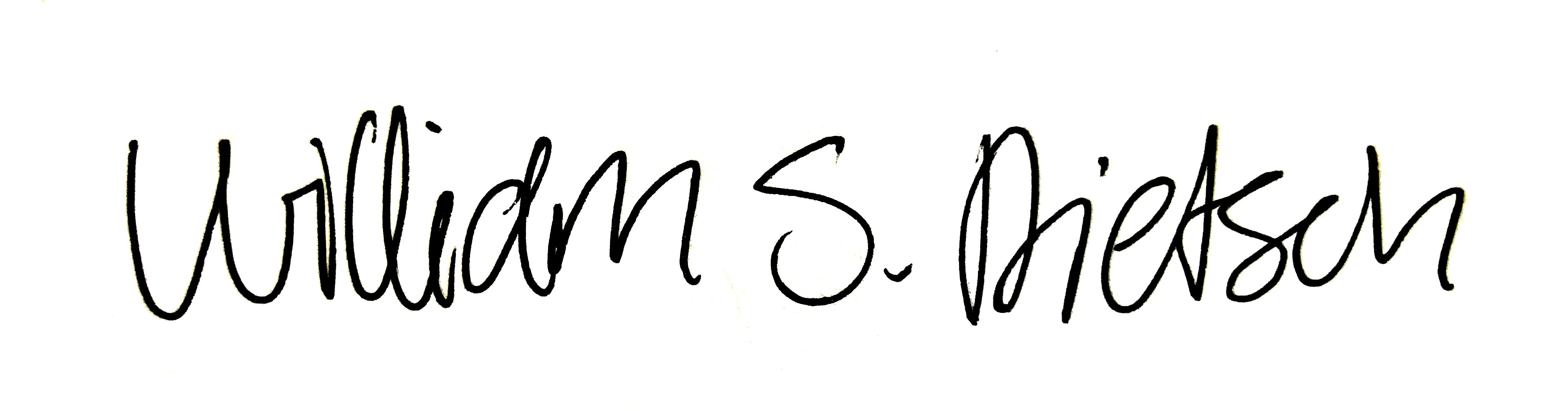            Emma Derwinger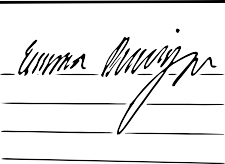 